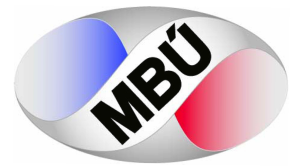     Technický list změny (TLZ) č.: 1                        Technický list změny (TLZ) č.: 1                        Technický list změny (TLZ) č.: 1                        Technický list změny (TLZ) č.: 1                        Technický list změny (TLZ) č.: 1                        Technický list změny (TLZ) č.: 1                    SoD č.:   SoD č.:   009/TSA/2016009/TSA/2016009/TSA/2016009/TSA/2016Ze dne:  Ze dne:  26. 01. 201726. 01. 2017Stavba:        Stavba:        MBU AVCR První etapa rekonstrukce laboratoří MBU AVCR První etapa rekonstrukce laboratoří MBU AVCR První etapa rekonstrukce laboratoří MBU AVCR První etapa rekonstrukce laboratoří MBU AVCR První etapa rekonstrukce laboratoří MBU AVCR První etapa rekonstrukce laboratoří MBU AVCR První etapa rekonstrukce laboratoří MBU AVCR První etapa rekonstrukce laboratoří MBU AVCR První etapa rekonstrukce laboratoří MBU AVCR První etapa rekonstrukce laboratoří Objekt:Objekt:C a LC a LC a LC a LC a LC a LC a LC a LC a LC a LNázev změny:Název změny:Stavební úpravy oproti projektuStavební úpravy oproti projektuStavební úpravy oproti projektuStavební úpravy oproti projektuStavební úpravy oproti projektuStavební úpravy oproti projektuStavební úpravy oproti projektuStavební úpravy oproti projektuStavební úpravy oproti projektuStavební úpravy oproti projektuDůvod a popis změny:Důvod a popis změny:Důvod a popis změny:Důvod a popis změny:Důvod a popis změny:Důvod a popis změny:Důvod a popis změny:Důvod a popis změny:Důvod a popis změny:Důvod a popis změny:V důsledku stavu skutečnosti opravovaných místností a nových změn uspořádání nábytkových sestav, dle požadavků uživatelů, bylo nutné provést stavební úpravy, které byly potřebné pro další plnění díla.Dále list obsahuje stavební práce, které vznikly a i ty, které prováděny nebyly z PD v průběhu realizace. Jako podklad k těmto pracím slouží podrobný soupis v počtu 48 listůV důsledku stavu skutečnosti opravovaných místností a nových změn uspořádání nábytkových sestav, dle požadavků uživatelů, bylo nutné provést stavební úpravy, které byly potřebné pro další plnění díla.Dále list obsahuje stavební práce, které vznikly a i ty, které prováděny nebyly z PD v průběhu realizace. Jako podklad k těmto pracím slouží podrobný soupis v počtu 48 listůV důsledku stavu skutečnosti opravovaných místností a nových změn uspořádání nábytkových sestav, dle požadavků uživatelů, bylo nutné provést stavební úpravy, které byly potřebné pro další plnění díla.Dále list obsahuje stavební práce, které vznikly a i ty, které prováděny nebyly z PD v průběhu realizace. Jako podklad k těmto pracím slouží podrobný soupis v počtu 48 listůV důsledku stavu skutečnosti opravovaných místností a nových změn uspořádání nábytkových sestav, dle požadavků uživatelů, bylo nutné provést stavební úpravy, které byly potřebné pro další plnění díla.Dále list obsahuje stavební práce, které vznikly a i ty, které prováděny nebyly z PD v průběhu realizace. Jako podklad k těmto pracím slouží podrobný soupis v počtu 48 listůV důsledku stavu skutečnosti opravovaných místností a nových změn uspořádání nábytkových sestav, dle požadavků uživatelů, bylo nutné provést stavební úpravy, které byly potřebné pro další plnění díla.Dále list obsahuje stavební práce, které vznikly a i ty, které prováděny nebyly z PD v průběhu realizace. Jako podklad k těmto pracím slouží podrobný soupis v počtu 48 listůV důsledku stavu skutečnosti opravovaných místností a nových změn uspořádání nábytkových sestav, dle požadavků uživatelů, bylo nutné provést stavební úpravy, které byly potřebné pro další plnění díla.Dále list obsahuje stavební práce, které vznikly a i ty, které prováděny nebyly z PD v průběhu realizace. Jako podklad k těmto pracím slouží podrobný soupis v počtu 48 listůV důsledku stavu skutečnosti opravovaných místností a nových změn uspořádání nábytkových sestav, dle požadavků uživatelů, bylo nutné provést stavební úpravy, které byly potřebné pro další plnění díla.Dále list obsahuje stavební práce, které vznikly a i ty, které prováděny nebyly z PD v průběhu realizace. Jako podklad k těmto pracím slouží podrobný soupis v počtu 48 listůV důsledku stavu skutečnosti opravovaných místností a nových změn uspořádání nábytkových sestav, dle požadavků uživatelů, bylo nutné provést stavební úpravy, které byly potřebné pro další plnění díla.Dále list obsahuje stavební práce, které vznikly a i ty, které prováděny nebyly z PD v průběhu realizace. Jako podklad k těmto pracím slouží podrobný soupis v počtu 48 listůV důsledku stavu skutečnosti opravovaných místností a nových změn uspořádání nábytkových sestav, dle požadavků uživatelů, bylo nutné provést stavební úpravy, které byly potřebné pro další plnění díla.Dále list obsahuje stavební práce, které vznikly a i ty, které prováděny nebyly z PD v průběhu realizace. Jako podklad k těmto pracím slouží podrobný soupis v počtu 48 listůV důsledku stavu skutečnosti opravovaných místností a nových změn uspořádání nábytkových sestav, dle požadavků uživatelů, bylo nutné provést stavební úpravy, které byly potřebné pro další plnění díla.Dále list obsahuje stavební práce, které vznikly a i ty, které prováděny nebyly z PD v průběhu realizace. Jako podklad k těmto pracím slouží podrobný soupis v počtu 48 listůV důsledku stavu skutečnosti opravovaných místností a nových změn uspořádání nábytkových sestav, dle požadavků uživatelů, bylo nutné provést stavební úpravy, které byly potřebné pro další plnění díla.Dále list obsahuje stavební práce, které vznikly a i ty, které prováděny nebyly z PD v průběhu realizace. Jako podklad k těmto pracím slouží podrobný soupis v počtu 48 listůV důsledku stavu skutečnosti opravovaných místností a nových změn uspořádání nábytkových sestav, dle požadavků uživatelů, bylo nutné provést stavební úpravy, které byly potřebné pro další plnění díla.Dále list obsahuje stavební práce, které vznikly a i ty, které prováděny nebyly z PD v průběhu realizace. Jako podklad k těmto pracím slouží podrobný soupis v počtu 48 listůPřílohy:Přílohy:Přílohy:Přílohy:Přílohy:Přílohy:Přílohy:Přílohy:Přílohy:Přílohy:Přílohy:Přílohy:Změnové listy jednotlivých místností s rozpočtem pracíZměnové listy jednotlivých místností s rozpočtem pracíZměnové listy jednotlivých místností s rozpočtem pracíZměnové listy jednotlivých místností s rozpočtem pracíZměnové listy jednotlivých místností s rozpočtem pracíZměnové listy jednotlivých místností s rozpočtem pracíZměnové listy jednotlivých místností s rozpočtem pracíZměnové listy jednotlivých místností s rozpočtem pracíZměnové listy jednotlivých místností s rozpočtem pracíZměnové listy jednotlivých místností s rozpočtem pracíZměnové listy jednotlivých místností s rozpočtem pracíZměnové listy jednotlivých místností s rozpočtem pracíSouhrnná tabulka vyčíslení změn Souhrnná tabulka vyčíslení změn Souhrnná tabulka vyčíslení změn Souhrnná tabulka vyčíslení změn Souhrnná tabulka vyčíslení změn Souhrnná tabulka vyčíslení změn Souhrnná tabulka vyčíslení změn Souhrnná tabulka vyčíslení změn Souhrnná tabulka vyčíslení změn Souhrnná tabulka vyčíslení změn Souhrnná tabulka vyčíslení změn Souhrnná tabulka vyčíslení změn Časový dopad oproti původnímu řešení:	Časový dopad oproti původnímu řešení:	Časový dopad oproti původnímu řešení:	Časový dopad oproti původnímu řešení:	              bez dopadu	s dopadem              bez dopadu	s dopadem              bez dopadu	s dopadem              bez dopadu	s dopademČasový dopad oproti původnímu řešení:	Časový dopad oproti původnímu řešení:	Časový dopad oproti původnímu řešení:	Časový dopad oproti původnímu řešení:	              bez dopadu	s dopadem              bez dopadu	s dopadem              bez dopadu	s dopadem              bez dopadu	s dopademDle dodatku č.1Dle dodatku č.1Orientační cenový dopad:Orientační cenový dopad:  Odpočet:  Odpočet:- 549 936,35 Kč- 549 936,35 Kč- 549 936,35 Kč- 549 936,35 Kč- 549 936,35 Kč- 549 936,35 Kč- 549 936,35 Kč- 549 936,35 Kč  Přípočet:  Přípočet:  2 137 859,95 Kč  2 137 859,95 Kč  2 137 859,95 Kč  2 137 859,95 Kč  2 137 859,95 Kč  2 137 859,95 Kč  2 137 859,95 Kč  2 137 859,95 Kč  Celkem:  Celkem:  1 587 923,60 Kč bez DPH  1 587 923,60 Kč bez DPH  1 587 923,60 Kč bez DPH  1 587 923,60 Kč bez DPH  1 587 923,60 Kč bez DPH  1 587 923,60 Kč bez DPH  1 587 923,60 Kč bez DPH  1 587 923,60 Kč bez DPHOdsouhlasení:                                                                 Datum: 8. 12. 2017Odsouhlasení:                                                                 Datum: 8. 12. 2017Odsouhlasení:                                                                 Datum: 8. 12. 2017Odsouhlasení:                                                                 Datum: 8. 12. 2017Odsouhlasení:                                                                 Datum: 8. 12. 2017Odsouhlasení:                                                                 Datum: 8. 12. 2017Odsouhlasení:                                                                 Datum: 8. 12. 2017Odsouhlasení:                                                                 Datum: 8. 12. 2017Odsouhlasení:                                                                 Datum: 8. 12. 2017Odsouhlasení:                                                                 Datum: 8. 12. 2017Odsouhlasení:                                                                 Datum: 8. 12. 2017Odsouhlasení:                                                                 Datum: 8. 12. 2017Objednatel Jméno Jméno Podpis PodpisZhotovitelZhotovitel Jméno Jméno Podpis Podpis PodpisMBÚ TSAIng. Pavel SobotkaIng. Pavel SobotkaT- Bro. czT- Bro. czIng. Janovský PetrIng. Janovský PetrProjektantJménoJménoPodpisPodpis TDS TDSJménoJméno Podpis Podpis PodpisMBÚ TSAMBÚ TSAStřela JiříStřela Jiří